Report onRUSA 2.0 Sponsored Training onNAAC Preparedness & NEP 2020 Implementation in Colleges of Assamon18/03/2023 and 21/03/2023A two-day training programme on “NAAC preparedness & NEP 2020 Implementation in Colleges of Assam” was organised at Mangaldai College for the colleges of Darrang District on 18th and 21st March 2023 under the sponsorship of RUSA 2.0 by UGC-Human Resource Development Centre, Gauhati University in collaboration with Mangaldai College at the Science Gallery. Dr. Kamala Kanta Borah, Principal, Mangaldai College inaugurated the programme and delivered the welcome speech to the gathering.Prof. Sanjay Kumar Singh, Professor, Dept. of Library and Information Science and Dr. Pradip Kr. Bhattacharyya, Principal, Arya Vidyapeeth College were the resource persons for the programme. Prof. S. Chakraborty of UGC-HRDC, GU was the Program Coordinator and Dr. Kamala Kanta Borah, Principal, Mangaldai College was the Local Coordinator of the training programme. The aim of the programme was to create awareness among the faculty members and academic administrators of the colleges of Assam and prepare a roadmap on the implementation of NEP 2020. The training programme also focused on preparing the colleges for successful NAAC accreditation.About 75 faculties from seven colleges Mangaldai College, Mangaldai Commerce College, Deomornoi Degree College, PDUAM Dalgaon, Kharupetia College, Tangla College and Sipajhar College participated in the programme.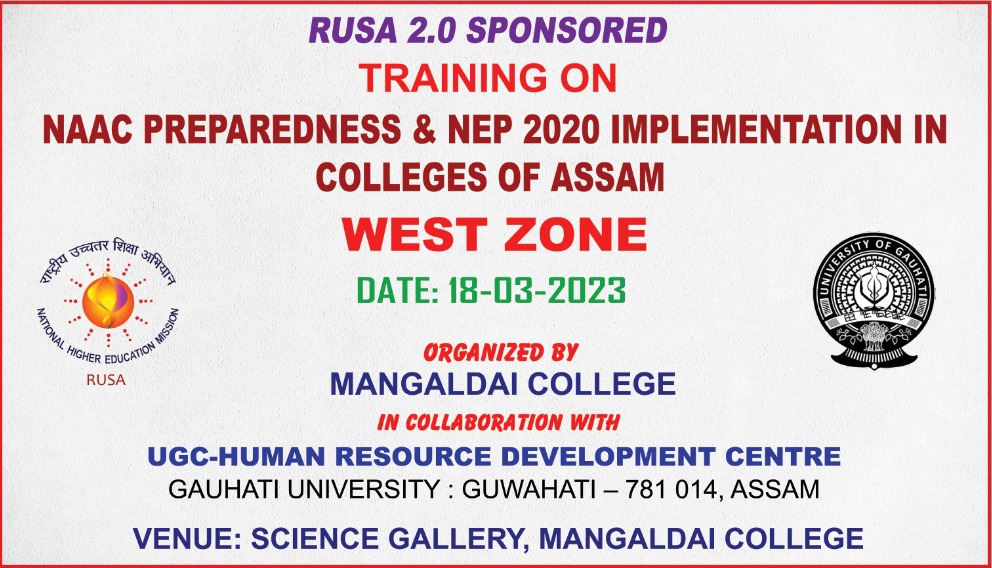 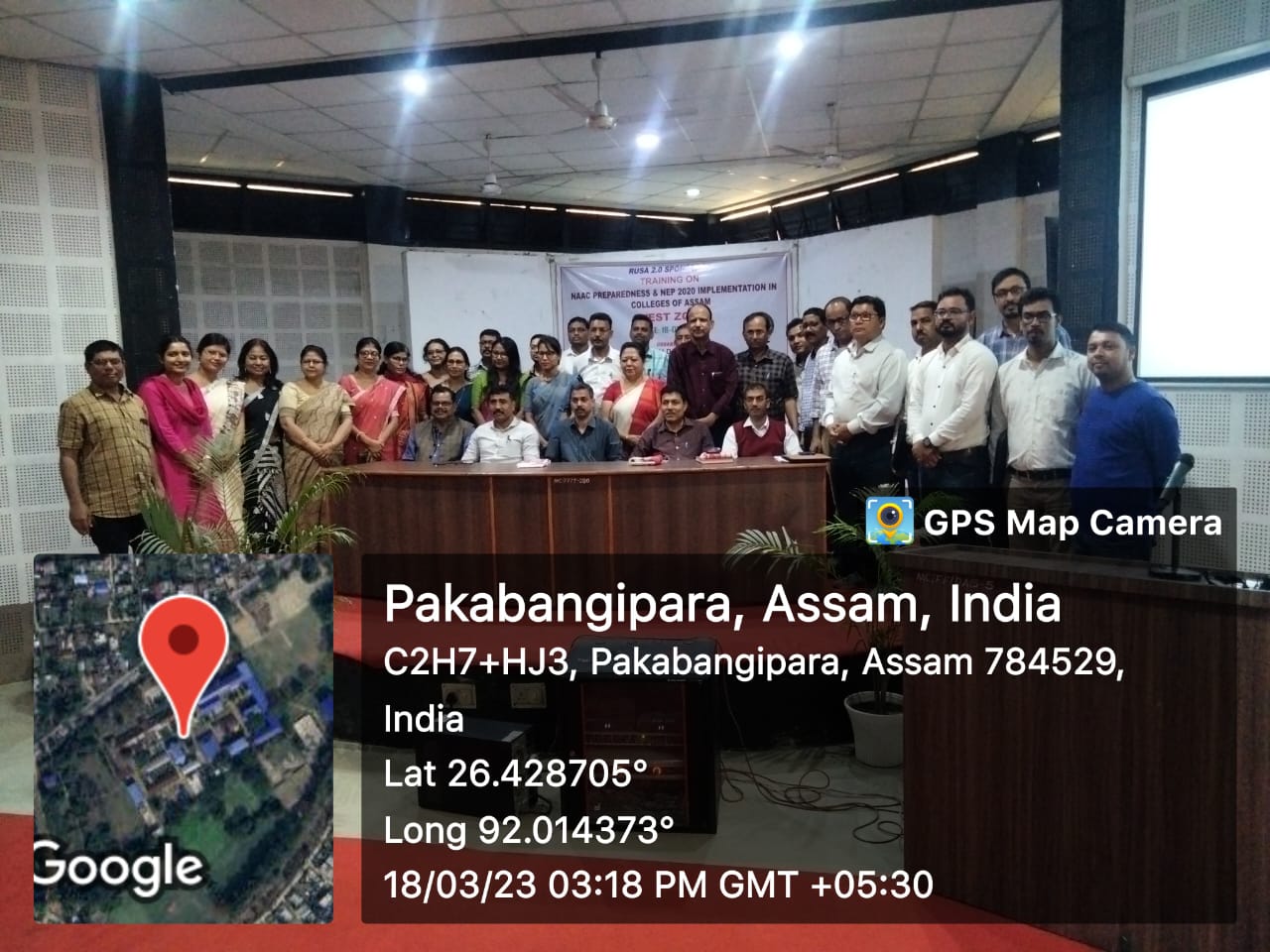 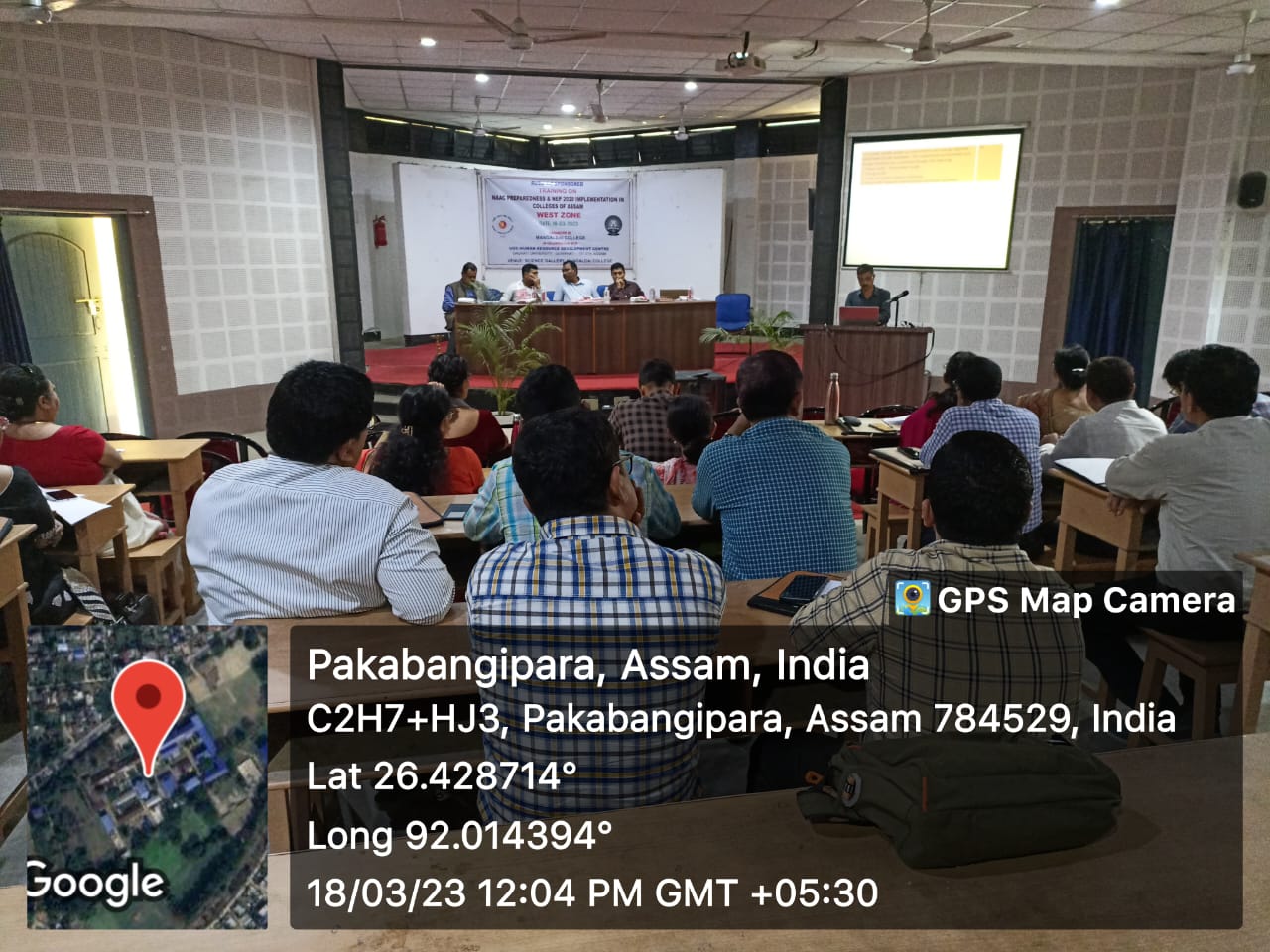 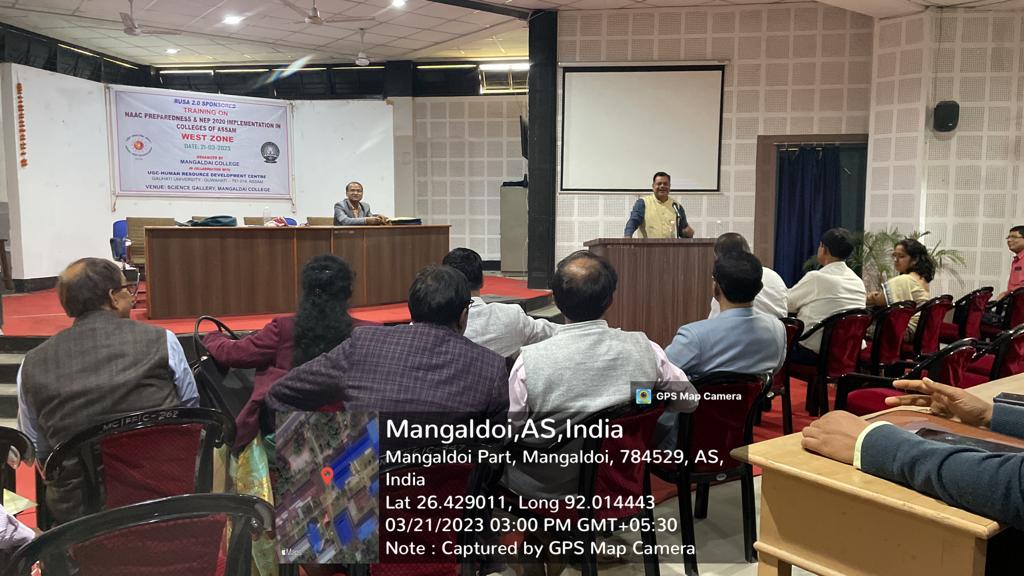 